الاسم :الدكتور علي شلش سلطان                                                       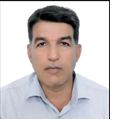 العنوان / بغداد حي اور محلة 325 ,زقاق 61 رقم الدار 3/2رقم الهاتف :07906162374البلد العراق /المحافظة بغداد.الحالة الزوجية :متزوج  عدد أفراد العائلة 9اللغات: التي يجيدها العربية والانكليزية الشهادات العلمية الحاصل عليها:-1- بكلوريوس الطب والجراحة البيطرية/خريج كلية الطب البيطري جامعة بغداد 1983- 1984 الاول على  دفعته وبمعدل 79.91% .2- ماجستير الطب والعلاج البيطري كلية الطب البيطري /جامعة بغداد بموجب الامر الجامعي المرقم 28212في 2/11/1989م.(عنوان الرسالة :تاثير عقار الديكساميثازون على الخمج بطفيلي البابيزيا في الخيول) .3- دكتوراه في الطب البيطري /الفسلجة الحيوانية- تكاثر  بموجب الامر الجامعي المرقم 3744في 15/3/2000م. (عنوان الاطروحة:زيادة انتاجية الماعز من المواليد باستخدام المعاملات الهرمونية).تاريخ التعييين:كلية الطب البيطري جامعة بغداد بموجب الامر الجامعي المرقم 4882 في 13/3/1984.      نقل الى كلية العلوم/ قسم علوم الحياة / الجامعة المستنصرية بناءأ على طلبة مع الدرجة الوظيفية والتخصيص المالي بموجب الامر الوزاري لوزارة التعليم العالي والبحث العلمي المرقم 14486 في 10/6/2007.الالقاب العلمية الحاصل عليها:-1-مدرس مساعد حسب امر جامعة بغداد المرقم 5652 في 26/5/19902-مدرس حسب امر جامعة بغداد المرقم 4525 في 2/4/1994.3- استاذ مساعد حسب امر جامعة بغداد المرقم 11209 في 22/6/2002.واعتبارا من 7/5/2001.4-استاذ حسب الامر الجامعي/جامعة المستنصرية  المرقم  5285 في 8/11/2016.مكان العمل حاليا كلية العلوم/قسم علوم الحياة الجامعة المستنصرية مدرس مادة موضوع علم الحيوان/المرحلة الاولى.مدرس مادة الفسلجة الحيوانية لطلبة الماجستير والدكتوراة.مدرس مادة السلوك الحيواني لطلبة الدكتوراة.المشاركة في الدورات:-دورة مبادىءالترحيل الكهربائي مع شركة LBK/PHARMACIA في مركز بحوث علوم الحياة من 19-21تشرين الثاني 1988.دورة التاهيل التربوي الثامنة عشر /وحدة تطوير طرائق التدريس والتدريب الجامعي /جامعة بغداد من2-14/9/1992.دورة تقنيات التعليم والبحث الحديث جامعة لوليا السويد للفترة من 16/ك2ولغاية 10شباط 2012.ضمن برنامج تطوير الكوادر التدريسية خارج العراق حسب امر دائرة البعثات في وزارة التعليم العالي المرقم 1191في 15/1/2012.كتب الشكر والتقدير:-1-عمادة كلية الطب البيطري/جامعة بغداد عن المشاركة في اللجان الامتحانية المرقم 1961 في 28/7/2002..2-شكروتقدير ومكافاة من رئاسة الجامعة المستنصرية المرقم 4661في 23/10/2008..3-شكر وتقدير /عمادة كلية العلوم المرقم 2673 في 14/5/2013. للجهود المتميزة والمبذولة من قبل لجنة التعليم المستمر في قسم علوم الحياة.            4-شكر وتقدير لحملة الالقاب العلمية  من قسم الشوؤن/ رئاسة الجامعة المستنصرية المرقم 11782 في23/4/2014                     5-شكر وتقدير من كلية العلوم جامعة بابل المرقم 6721 في 3/9/2014.حول استحداث دراسة دكتوراة في فرع  الحيوان قسم علوم الحياة جامعة بابل . 6-شكر وتقدير كلية العلوم /الجامعة المستنصرية 3067 في 28/5/2015 للجهود المتميزه في لجنة السلامه المهنية.7-شكر وتقدير المرقم 22/3655 في 9/6/ من2015كلية العلوم للبنات /جامعة بغداد للجهود المتميزة في مناقشة طالبة الماجستير لينا احمد عبد العزيز عبد الله.8-شكر وتقدير من كلية التقنيات الاحيائية التطبيقيه /جامعة النهرين المرقم تح/910في 3/4/2018 للجهود المبذولة في الامتحان الشامل للطالبة الدكتوراة رغدة سعد عبد العزيز 9- شكر وتقدير من السيد رئيس الجامعة المستنصرية منح قدم لمدة شهر واحد لعلاوة والترفيع و المرقم 2084 في 25/4/2018.حضور المؤتمرات:-مؤتمر المعهد الوراثي جامعة بغداد حول استخدام فحوصات الحامض النووي DNAللكشف عن الوسائل الجرمية /2009.مؤتمركلية  الطب البيطري /جامعة بغداد 2009.المشاركة في اللجان:-1-رئيس لجنة التعليم المستمر/قسم علوم الحياة /كلية العلوم الجامعة المستنصرية من 2011-2012ومن 2012-2013.2-لجنة مناقشة الحلقات الدراسية كلية العلوم قسم علوم الحياة الجامعة المستنصرية المرقم 248 في 13/6/2013.3-- عضو اللجنة العلمية /قسم علوم الحياة /الجامعة المستنصرية .2013-2014.	4-رئيس لجنة السلامة المهنية قسم علوم الحياة الجامعة المستنصرية 2014-20155-عضو لجنة صيانة المباني كلية العلوم الجامعة المستنصرية.2014-2015.6- رئيس لجنة الاستلال 338 في 12/11/2014.7- رئيس لجنة السلامة المهنية قسم علوم الحياة الجامعة المستنصرية 2015-2016.الشهادات التقديرية:-شهادة تاهلية وتقديرية جامعة بغداد مركز تطويرطرق التدريس والتدريب الجامعي من 2/9 ولغاية 14/9/1992.المرقم 136 في 15/9/1992.شهادة دورة الترقية العلمية من جامعة بغداد /مركز الحاسبة الالكترونية من 28/4 ولغاية 3/5/2001.شهادة تقديرية للجهود المتميزة في انجاز المؤتمر العلمي السادس لكلية العلوم من9-10 شباط 2010.شهادة تقديربة من جامعة لوليا/السويد في الاشتراك بدورة تقنيات التعليم والبحث الحديث 2012.شهادة مشاركة في ندوة التدخين واضراره كلية العلوم 26/2/2013.شهادة مشاركة ندوة (معا لبيئة نظيفة)كلية العلوم 16/4/2013.شهادة لجنة التعليم المستمر/كلية العلوم /قسم علوم الحياة (الاجهاد..الاسباب والعلاج)11/10/2015.                       الاشراف على طلبة الدراسات العليا:-  1-دبلوم طب وعلاج بيطري العدد(2) 2001.2-دبلوم توليد بيطري العدد(2)2003-2004.3- الماجستير قسم علوم الحياة /كلية العلوم الجامعة المستنصرية العدد(7)لغاية 2015.4- طلبة الدكتوراة العدد(1) تاثيردقائق الذهب النانوية كمضاد للاورام داخل وخارج الحي. تقويم بحوث :للمجلات العراقية للنشر ولبحوث التقويم العلمي لرسائل واطاريح الدكتوراة  اكثر من 30 بحثا وكذلك المشاركة في لجان الامتحان الشامل ومناقشة مشاريع بحوث الدكتوراة وتقويم بحوث الترقية لجامعة صلاح الدين/جامعة اربيل  العدد/بلا في 24/11/2013. وجامعة كوية بالعدد المرقم ت/س/109 في29/9/2013.المشاركة في مناقشة رسائل واطاريح الدكتوراة اكثرمن 17 مناقشة .كابس علمي لرسائل الماجستير واطاريح الدكتوراة العدد(3) جامعة بغداد .        البحوث المنشورة من قبل الأستاذ الدكتورعلي شلش سلطان       1-دراسة في الترحيل الكهربائي لبروتينات مصل الدم في خيول السباق العربية المخمجة طبيعيا بطفيلي بابيزيا الخيول .المجلد الاول /العدد الاول المجلة الطبية البيطرية العراقية /1994.2-حدوث التهاب الضرع السريري وتحت السريري في الابقار الحلوب خلال فترة الجفاف في محافظة بغداد.المجلد 18/العدد الاول /المجلة الطبية البيطرية العراقية /1994.                                                              3-دراسة في الهجرة الكهربائية لبروتينات مصل الدم في خيول السباق العربية الطبيعية المجلد 19و20 العدد الثاني المجلة الطبية البيطريه العراقيه1995-1996.                              4  -   دراسة حول مرض التهاب الشبكية والخلب الوخزي في الابقار في بغداد المجلد19 و20/العددالثاني المجلة الطبية   البيطرية العراقية 1995-1996.                                5-دراسة بعض اقيام الصورة الدموية الطبيعية في الامهار والخيول العربية في اعمار مختلفة. المجلد25/العدد الاول .المجلة الطبية البيطرية العراقية 2001.                                                                                                                                                                                 6-تقيح الرحم بعد الولادة في الجاموس العراقي :دراسة سريرية وعلاجية . المجلة الطبية البيطرية العراقية المجلد29/العدد الاول 2005 .                                                                                                                                          7-استحداث الولادة في الافراس :مجلة القادسية لعلوم الطب البيطرية المجلد 4/العدد2/2005.                                         8-خمول المبايض في اباكير الجاموس ومتعددة الولادات :دراسة سريرية و علاجية .المؤتمر العلمي الثاني لعلوم الطب البيطري العدد 29في 1/11/2007.                                                                                                                                                    9-تكرار التناسل في الابقار العراقية .دراسة سريرية وعلاجية مجلة علوم المستنصرية المجلد19 العدد6/2008. 10-تاثيرحقن الايستراديول بنزويت في استحداث الاجهاض والولادة في الابقار الحوامل المريضة.مجلة علوم المستنصرية المجلد19العددالسابع /2008.                                                                                                                  11-فشل توسع عنق الرحم في الاغنام العراقية .دراسة سريرية وعلاجية .مجلة علوم المستنصرية /المجلد 19 / العدد 5 /2008 .12 -دراسة بعض التغيرات في دم وادرار النساء الحوامل مع العزل الجرثومي لبعض عينات الادرار .مجلة كلية التربية المجلدالثاني العددالاول /2010.                    13- عسر الولادة في الابقار العراقية المضربة :الاسباب والعلاج المجلة الطبية البيطرية العراقية المجلد 34العدد2/2010.                                 14-تاثير تناول الكرفس والتدخين على بعض معايير الدم في المرضى المصابين بارتفاع ضغط الدم بأعمار مختلفة.مجلة كلية التربية الاساسية الحجم 18,العدد75,ص639-650 سنة 2012.15-دراسة تاثير التدخين على بعض المعايير الدموية والكيموحيوية في مرضى السكري النوع الثاني .مجلة علوم المستنصرية المجلد 24,العدد6, 2013.                           16-مستويات حديد مصل الدم لدى مرضى قصور الغدة الدرقية .مجلة كلية التربية الاساسية     المجلد20,العدد28, 2014                                                           .17--مستويا ت الكالسيوم ,المغنيسيوم,الفسفور في النساء العراقيات المريضات بقصور الغدة  الدرقية .مجلة كلية التربية الاساسية المجلد20 العدد 85 -2014.               18zz-مستوى انزيمات الكبد وبعض التغيرات في وظائف الكلية في النساء العراقيات المريضات بقصور الغدة الدرقية .مجلة كلية التربية الاساسية المجلد 20,العدد86-2014. 19 -تاثير حقن الستيرويد البنائي السستانون وزيت السمسم على مستويات انزيمات الكبد مع التغيرات النسجية المرضية في ذكور الجرذان.مجلة كلية التربية الاساسية المجلد20 العدد 86 2014.20-مستويات هرمون التستوستيرون مع التغيرات النسجية المرضية في خصية وجلد ذكور الجرذان المعاملة بالسستانون وزيت السمسم .مجلة كلية التربية الاساسية المجلد21العدد 87السنة 2015.21-تاثير قصور الغدة الدرقية تحت السريري في النساء المعالجات بالليفوثايروكسين على بعض المعايير الدموية ومعامل كتلة الجسم بالعلاقة مع عمر المريضات . مجلة كلية التربية الاساسية. 21 العدد 89 ,2015. 22-مستويات هرمون التستوستيرون,الهرمون اللوتيني والجريبي في الرجال المصابين   بقصور الغدة الدرقية العلني.مقبول للنشر مجلة علوم المستنصرية رقم البحث ح534في 18/5/2015.23- THE LEVELS OF CORTISOL, INSULIN, GLUCOSE AND HBA1C IN OVERT HYPOTHYROID IRAQI PATIENTS. World Journal of Pharmaceutical Research.Volume 4, Issue 6, 493-502.24- CORRELATION BETWEEN CORTISOL; GLUCOSE LEVELS, INSULIN RESISTANCE AND BODY MASS INDEX IN OVERT HYPOTHYROID NON-DIABETIC MEN PATIENTS . World Journal of Pharmaceutical Research.Volume 4, Issue 9, 1987-2001.-25- G.J.B.B., VOL.5 (2) 2016: 164-170 ISSN 2278 – 9103 164 THE EFFECTS OF TYPE 2 DIABETES MELLITUS ON THE LEVELS OF GLYCATED HEMOGLOBIN, TESTOSTERONE, LEPTIN AND CALCIUM IN IRAQI MALE PATIENTS Firas Salih Abdul Hadi & Ali Shalash Sultan College of Science, Dept. Biology, Al-Mustansiriyah University, Iraq.26- IJABR, VOL.7 (2) 2017: 404-410 ISSN 2250 – 3560 404 THE EFFECTS OF TYPE 2 DIABETIC MELLITUS ON THE LEVELS OF TESTOSTERONE, ESTRADIOL, GONADOTROPINS, AND RETINOL BINDING PROTEIN 4 Rawaa Ali Rahmat & Ali Shalash Sultan Department of Biology, College of Science, University of Al-mustansiriyah/Iraq27-Int.J.Curr.Microbiol.App.Sci (2016) 5(10): 261-266 261. Gold Nanoparticles for Photothermal Therapy of Cancerous Cells in vitro Sumaiah I. Hussein1* , Ali S. Sultan2 and Nahi Y. Yaseen 1Department of Basic Science, College of Dentistry, Baghdad University, Iraq 2Department of Biology, College of Science, AL-Mustansiriya University, Iraq.28- International Journal of Science and Research (IJSR) ISSN (Online): 2319-7064 Index Copernicus Value (2015): 78.96 | Impact Factor (2015): 6.391 Volume 6 Issue 4, April 2017 www.ijsr.net Licensed Under Creative Commons Attribution CC BY Impact of Gold Nanoparticles in Blood Parameters in Treated Mice with Mammary Adenocarcinoma Sumaiah I. Hussein1 , Ali S. Sultan2 , Nahi Y. Yaseen329- Study the effect of gold nanoparticles on cancer and normal cells (in vitro study) 1 Department of Basic sciences, College of dentistry,Baghdad University. 2 Department of Biology, College of Sciences, AL-Mustansiriya University. 3 Iraqi Center for cancer and Medical Genetics Research, AL-Mustansiriya University Sumaiah I. Hussein1 , Ali S. Sultan2 , Nahi Y. Yaseen3 Iraqi Journal of Cancer and Medical Genetics (IJCMG) Volume 9 - Number 2 – 2016.30- IOSR Journal of Pharmacy and Biological Sciences (IOSR-JPBS) e-ISSN:2278-3008, p-ISSN:2319-7676. Volume 12, Issue 4 Ver. V (Jul – Aug 2017), PP 51-56 www.iosrjournals.org DOI: 10.9790/3008-1204055156 www.iosrjournals.org 51 | Page Levels of Cortisol, Progesterone, Prolactin with Liver Enzymes and Lipid Profile in First Trimester Pregnant Iraqi Women. Prof. Ali Sh.Sultan1 Noor AlhudaKh Ibrahim2Ban H. Hameedi3* Prof.Bushra F. Hasan 4 1PhD. In Physiological and Reproduction and Hormones/College of Science/31- EVALUATION OF RENIN-ANGIOTENSIN-ALDOSTERONE SYSTEM AND CORTISOL LEVELS IN CHRONIC RENAL FAILURE Fatimah Kadhim Ibrahim AL-Mahdawi1 , Ali Shalash Sultan1 and Nabeel Khalid Mohamed Ali AL-Wandi2 1Department of Biology, College of Science, Mustansiriyah University, Iraq. 2Consultant Doctors, Baqubah Teaching Hospital, Diala Health Directorate, Iraq. (Accepted 10 February 2018) Biochem. Cell. Arch. Vol. 18, No. 1, pp. 000-000, 2018 www.connectjournals.com/bca ISSN 0972-507532-. Acceptance Letter 31 December 2017 Dear Author(s) Dr./Mr(s). Fatimah Kadhim I. AL- Mahdawi/ AL- Mustansiriyah University, IRAQ Dr./Mr(s). Ali Shalash Sultan / AL- Mustansiriyah University, IRAQ Dr./Mr(s). Nabeel Khalid M. Ali AL-Wandi / Diala Health Directorate, IRAQ Greetings, With reference to your article (JPSR 6) titled: Evaluation Parathyroid hormone Function and some Minerals in Chronic Renal Failure